ТЕРРИТОРИАЛЬНАЯ ИЗБИРАТЕЛЬНАЯ КОМИССИЯ
ГОРОДА УССУРИЙСКА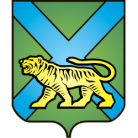 РЕШЕНИЕг. Уссурийск17.30 часовОб отказе в регистрации кандидата в депутаты Законодательного Собрания Приморского края по одномандатному избирательному округу № 6Кошеля А.С.Проверив соответствие порядка самовыдвижения по одномандатному избирательному округу № 6, Кошеля Алексея Сергеевича требованиям Федерального закона «Об основных гарантиях избирательных прав и права на участие в референдуме граждан Российской Федерации» (далее – Федеральный закон), Избирательного кодекса Приморского края, документы и подписные листы с подписями избирателей, собранными в поддержку выдвижения кандидата, представленные Кошелем А.С.
в окружную избирательную комиссию одномандатного избирательного округа № 6 по выборам депутатов Законодательного Собрания Приморского края, а также достоверность сведений о кандидате, территориальная избирательная комиссия города Уссурийска установила следующее.Представление кандидатом в депутаты Законодательного Собрания Приморского края Кошелем Алексеем Сергеевичем документов
в территориальную избирательную комиссию города Уссурийска,
на которую решением Избирательной комиссии Приморского края от 25 мая  2018 года № 77/778  возложены полномочия окружной избирательной комиссии одномандатного избирательного округа
№ 6 по дополнительным выборам депутата Законодательного Собрания Приморского края по одномандатном избирательному округу № 6, соответствует требованиям статей 33, 35 и 351 Федерального закона, статей 40, 41, 44, и 46 Избирательного кодекса Приморского края.В соответствии с частью 7 статьи 44 Избирательного кодекса Приморского края на выборах депутатов Законодательного Собрания Приморского края в поддержку самовыдвижения кандидата по одномандатному избирательному округу должны быть собраны подписи избирателей в количестве, установленном статьей 37 Федерального закона, частью 2 статьи 45 Избирательного кодекса Приморского края, решением территориальной избирательной комиссии города Уссурийска от 21 июня 2018  № 81/661 «Об определении количества подписей избирателей, необходимых для регистрации кандидатов, выдвинутых по одномандатному избирательному округу № 6 на дополнительных  выборах депутатов Законодательного Собрания Приморского края, назначенных на 09 сентября 2018 года»: 2 326 подписей  избирателей.30 июля 2018 года кандидатом в депутаты Законодательного Собрания Приморского края по одномандатному избирательному округу № 6 Кошелем Алексеем Сергеевичем в территориальную избирательную комиссию города Уссурийска были представлены документы для его регистрации, 
в том числе 2 558 подписей избирателей, собранных в поддержку выдвижения кандидата в депутаты Законодательного Собрания Приморского края
по одномандатному избирательному округу № 6 Кошеля А.С, что соответствует ч. 13 ст. 46 Избирательного кодекса Приморского края.3 августа 2018 года территориальную избирательную комиссию города Уссурийска из отдела миграции ОМВД России по городу Уссурийску поступила таблица сведений, содержащихся в подписных листах с подписями избирателей в поддержку выдвижения кандидата Кошеля А.С.  (исх. от 03.08.18 г. № 25/8844, вход. от 3 августа 2018 г. № 1883). 6 августа 2018 года в территориальную избирательную комиссию города Уссурийска поступило заключение эксперта-почерковеда по проверке подписных листов на дополнительных выборах депутата Законодательного Собрания Приморского края, назначенных на 9 сентября 2018 года (вход. от    6 августа 2018 года № № 1915, 1916, 1917).Территориальная избирательная комиссия города Уссурийска, ознакомившись с документами Рабочей группы, учитывая требования ст. 47 Избирательного кодекса Приморского края,  не проводя дополнительных проверок, на основании представленных документов приходит к выводам,  отличающимся от решения Рабочей группы: признанию 352 подписей недействительными и недостоверными, из которых  345 подписей недействительными, 2 подписи недостоверными и  5 подписей недействительным и недостоверными  (итоговый протокол по проверке достоверности подписей избирателей и данных об избирателях, поставивших свои подписи в поддержку выдвижения кандидата Кошеля Алексея Сергеевича, прилагается).Таким образом, число подписей, собранных в поддержку выдвижения кандидата в депутаты Законодательного Собрания Приморского края
по одномандатному избирательному округу № 6 Кошеля Алексея Сергеевича, за вычетом подписей, признанных недействительными и недостоверными, составляет 2206 подписей избирателей, что недостаточно для регистрации.Недостаточное количество достоверных подписей избирателей, представленных для регистрации кандидата, является основанием отказа
в регистрации кандидата (подпункт «д» пункта 24 статьи 38 Федерального закона «Об основных гарантиях избирательных прав и права на участие
в референдуме граждан Российской Федерации», пункт 9 части 7 статьи 49 Избирательного кодекса Приморского края).С учетом изложенного, руководствуясь статьями 25, 38 Федерального закона «Об основных гарантиях избирательных прав и права на участие
в референдуме граждан Российской Федерации», статьями 26, 47 и 49 Избирательного кодекса Приморского края, территориальная избирательная комиссия города УссурийскаРЕШИЛА:1. Отказать в регистрации кандидата в депутаты Законодательного Собрания Приморского края по одномандатному избирательному округу № 6, Кошелю Алексею Сергеевичу в связи с недостаточным количеством достоверных подписей избирателей, представленных для регистрации кандидата.2. Выдать Кошелю Алексею Сергеевичу заверенную копию настоящего решения в течение одних суток с момента его принятия. Уведомить СДО № 0187 Приморского ОСБ 8635 ПАО «Сбербанк России», расположенное по адресу: Приморский край, г. Уссурийск,                  ул. Ленина, 56 о необходимости прекратить все финансовые операции по специальному избирательному счету Кошеля Алексея Сергеевича.Разместить настоящее решение на официальном сайте администрации Уссурийского городского округа в разделе «Территориальная избирательная комиссия города Уссурийска» в информационно-телекоммуникационной сети «Интернет».  Председатель комиссии	                                             	 О.М. МихайловаСекретарь комиссии					                            Н.М. Божко8 августа 2018 года                     № 107/775